Prihláška do obvodného kola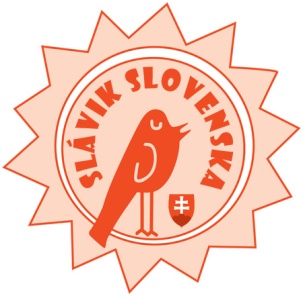 Slávik Slovenska 201323. ročníkZáväzne prihlasujeme do I.  kategórie – (1.  – 3. ročník ZŠ)Záväzne prihlasujeme do II.  kategórie – (4. – 6. ročník ZŠ, 1. – 2. ročník osemročných gymnázií)Záväzne prihlasujeme do III.  kategórie – (7. – 9. ročník ZŠ, 3. – 4. ročník osemročných gymnázií)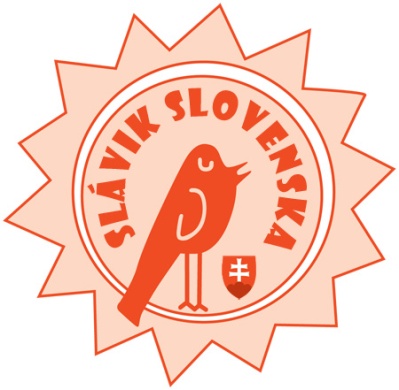 V ............................................................... dňa .............................................		Riaditeľ školy:Podpis:ŠkolaKontakt na školuemailtelefónZodpovedný pracovníkKontakt na pracovníkaemailtelefónMeno a priezviskoDátum narodeniaRočníkMeno a priezviskoDátum narodeniaRočníkMeno a priezviskoDátum narodeniaRočník